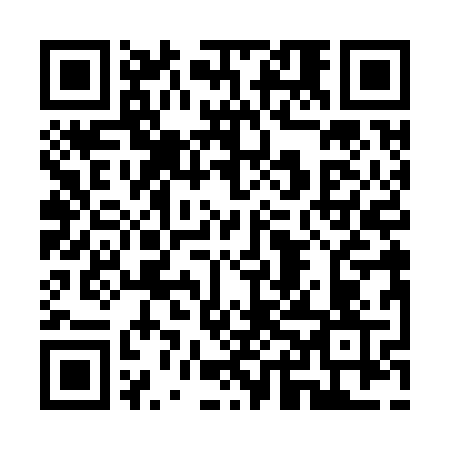 Prayer times for Green Hill Country Estates, Utah, USAMon 1 Jul 2024 - Wed 31 Jul 2024High Latitude Method: Angle Based RulePrayer Calculation Method: Islamic Society of North AmericaAsar Calculation Method: ShafiPrayer times provided by https://www.salahtimes.comDateDayFajrSunriseDhuhrAsrMaghribIsha1Mon4:175:581:315:329:0410:442Tue4:185:591:315:329:0410:443Wed4:195:591:315:329:0310:434Thu4:206:001:315:329:0310:435Fri4:216:001:325:329:0310:426Sat4:216:011:325:329:0210:427Sun4:226:021:325:329:0210:418Mon4:236:021:325:339:0210:409Tue4:246:031:325:339:0110:4010Wed4:256:041:325:339:0110:3911Thu4:266:041:335:339:0010:3812Fri4:276:051:335:339:0010:3713Sat4:296:061:335:328:5910:3614Sun4:306:071:335:328:5910:3515Mon4:316:071:335:328:5810:3416Tue4:326:081:335:328:5710:3317Wed4:336:091:335:328:5710:3218Thu4:346:101:335:328:5610:3119Fri4:366:111:335:328:5510:3020Sat4:376:121:335:328:5510:2921Sun4:386:131:335:328:5410:2822Mon4:406:131:335:318:5310:2723Tue4:416:141:335:318:5210:2524Wed4:426:151:335:318:5110:2425Thu4:436:161:335:318:5010:2326Fri4:456:171:335:308:4910:2127Sat4:466:181:335:308:4810:2028Sun4:476:191:335:308:4710:1929Mon4:496:201:335:308:4610:1730Tue4:506:211:335:298:4510:1631Wed4:526:221:335:298:4410:14